Программа по развитию у детей ритмической пластики.В программе раскрывается технология, в основе которой музыкальное движение, направленное на целостное развитие личности детей от 3 до 9 лет. Система работы  предполагает вариативные игровые формы организации педагогического процесса в  дошкольных образовательных учреждениях и школе на основе сотрудничества ребёнка и  взрослого. К программе прилагаются методические рекомендации, раскрывающие путь развития детей  от подражания к самостоятельности и к творчеству, а также разработанный автором  практический материал  - 100 разнообразных музыкально-ритмических композиций,  апробированных в работе педагогами Ленинградской области, Санкт-Петербурга, Москвы  и других регионов России. "Ритмическая мозаика" включается составной частью в программу Д. И. Воробьевой  "Гармония развития", вместе с тем, являясь оригинальной авторской разработкой, она может  быть использована и как самостоятельная программа. Адресовано данное издание музыкальным руководителям дошкольных учреждений,  инструкторам по физическому воспитанию, руководителям детских хореографических  студий, преподавателям педагогических колледжей, учителям, воспитателям и другим  специалистам. 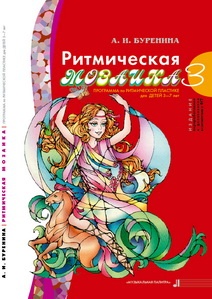 Аннотация к парциальной программе«Ритмическая мозаика»,А.И. Буренина   